Základní škola a Mateřská škola Velemín, příspěvková organizaceve spolupráci s Obcí Velemín a SK Velemínpořádá dne 27.listopadu 2021 od 14.00 hodinVÁNOČNÍ JARMARKv prostorách před kabinami SK Velemín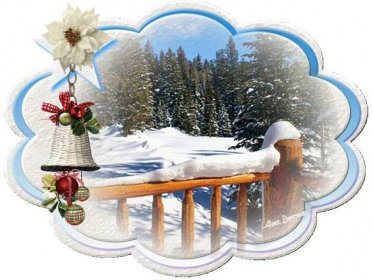 